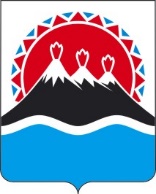 РЕГИОНАЛЬНАЯ СЛУЖБА ПО ТАРИФАМ И ЦЕНАМ  КАМЧАТСКОГО КРАЯПОСТАНОВЛЕНИЕ                   г. Петропавловск-КамчатскийВ соответствии с Федеральным законом от 17.08.1995 № 147-ФЗ «О естественных монополиях», постановлениями Правительства Российской Федерации от 23.04.2008 № 293 «О государственном регулировании цен (тарифов, сборов) на услуги субъектов естественных монополий в транспортных терминалах, портах, аэропортах и услуги по использованию инфраструктуры внутренних водных путей», от 10.12.2008 № 950 «Об участии органов исполнительной власти субъектов Российской Федерации в области государственного регулирования тарифов в осуществлении государственного регулирования и контроля деятельности субъектов естественных монополий», постановлением Правительства Камчатского края от 19.12.2008 № 424-П «Об утверждении положения о Региональной службе по тарифам и ценам Камчатского края»ПОСТАНОВЛЯЮ:Установить аэропортовые сборы и тарифы за обслуживание воздушных судов на услуги в аэропортах Камчатского края, оказываемые ФКП «Аэропорты Камчатки», согласно приложению.Настоящее постановление вступает в силу через десять дней после дня его официального опубликования и распространяется на правоотношения, возникающие с 1 января 2023 года.Приложение к постановлению Региональной службыпо тарифам и ценам Камчатского края от                  №  Аэропортовые сборы и тарифы за обслуживание воздушных судов на услуги в аэропортах Камчатского края, оказываемыеФедеральным казенным предприятием «Аэропорты Камчатки»Примечание:*Тариф за хранение авиационного топлива применяется к потребителю-собственнику авиационного топлива[Дата регистрации]№[Номер документа]Об установлении аэропортовых сборов и тарифов за обслуживание воздушных судов на услуги в аэропортах Камчатского края, оказываемые ФКП «Аэропорты Камчатки Врио руководителя[горизонтальный штамп подписи 1]     В.А. Губинский№ п/пНаименование сбора, тарифаЕдиница измеренияРазмер сбора, тарифа, без НДС1.Сбор за взлет-посадку (включая стоянку воздушных судов на аэродроме в течение 3-х часов после посадки для пассажирских и 6-ти часов для грузовых и пассажирских сертифицированных типов воздушных судов при наличии грузов (почты), подлежащих обработке (погрузке и/или выгрузке) в аэропорту посадки)Руб./т м.в.м.3 1761.1.Сбор за стоянку воздушных судов на аэродроме более 3-х часов после посадки (для пассажирских и 6-ти часов для грузовых и пассажирских сертифицированных типов воздушных судов при наличии грузов (почты), подлежащих обработке (погрузке и/или выгрузке) в аэропорту посадки)% от сбора за взлет-посадку за 1 час52.Сбор за обеспечение авиационной безопасностиРуб./т м.в.м.1 8983.Сбор за предоставление аэровокзального комплекса (за пользование аэровокзалом) на внутренних линияхРуб./пасс.3724.Тариф за обслуживание пассажиров на внутренних линияхРуб./пасс.4815.Тариф за обеспечение заправки воздушных судов авиационным топливомРуб./т.54066.Тариф за хранение авиационного топлива (*)Руб./т.-сутки100